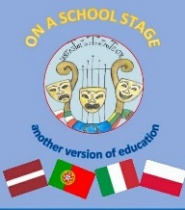 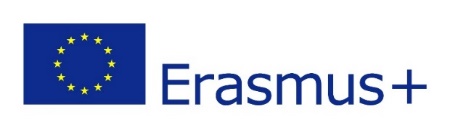 Program wyjazdu uczniów Szkoły Podstawowej nr 10 do Włochw ramach projektu Erasmus+ „Na szkolnej scenie, czyli inna odsłona edukacji”Sobota – 4 marca 2023 r.13:30 – wyjazd busem na lotnisko Kraków - Balice: Tarnobrzeg, ul. M. Dąbrowskiej 10 18:25 – odlot samolotu do Neapolu (lot FR6240)20:20 – przylot do NeapoluTransfer z lotniska na nocleg w NeapoluZakwaterowanie (tylko grupa z Polski), kolacjaNiedziela – 5 marca 2023 r.9:00 – śniadanie, kafejka w pobliżu hotelu Zwiedzanie Neapolu (tylko grupa polska)16:14 – wyjazd pociągiem do Battipaglii 17: 15 – przyjazd do Battipaglii, zakwaterowanie w hotelu, kolacjaPoniedziałek – 6 marca 2023 r. 08:30 – śniadanie w hotelu10:30 – przyjazd do “I.I.S. FERRARI”: oficjalne powitanie, program artystyczny, wystąpienia gości – prezentacja poszczególnych szkół partnerskich)  13:00 – 14:00 – obiad (stołówka szkolna)14:15 – wyjazd do I.C. “SANDRO PENNA”warsztaty „Słowa przyjaźni” – każda szkoła przedstawia przygotowany przez siebie tekst o przyjaźni16:00 – warsztaty „ERASMUS FRIENDS!”, wspólne tworzenie wideo opowieści 17:00 – powrót do hotelu, kolacjaWtorek – 7 marca 2023 r.08:00 – śniadanie w hotelu08:45 – zbiórka na stacji kolejowej w Battipaglii09:01 – wyjazd pociągiem do Salerno (REGIONALE – 21118), zwiedzanie Salerno 13:00 – obiad  15:10 – powrót pociągiem do Battipaglii (REGIONALE – 21109)15:24 – powrót do Battipaglii, transfer do I.C. “SANDRO PENNA”16:00 – warsztaty teatralne „PRZYJAŹŃ, DUŻO EMOCJI” (STABILI COMPAGNIA DI BELLIZZI)18:00 – powrót do hotelu, kolacja Środa – 8 marca 2023 r. 08:30 – śniadanie, hotel 09:30 – zajęcia w szkole, praca nad spektaklem (premiera 10 marca)13:00 – obiad (stołówka szkolna, “I.I.S. FERRARI”)14:30 – zajęcia „PRZYJAŹŃ W KOLORACH”, inspiracją do działań będzie film „INSIDE OUT”; tworzenie scenek do przedstawienia 17:00 – powrót do hotelu, kolacja Czwartek – 9 marca 202308:00 – śniadanie, hotel 08:30 – zbiórka przed hotelem, wyjazdem autokarem do Pompejówzwiedzanie ruin z przewodnikiem13:00 – obiad 14:30 – zwiedzanie sanktuarium w Pompejach16:00 – powrót do Battipaglii powrót do hotelu, kolacjaPiątek – 10 marca 2023 r.08:00 – śniadanie, hotel09:30 – zajęcia w szkole (“I.I.S. FERRARI”), próba kostiumowa11:30 – przedstawienie, wręczenie certyfikatów13:30 – obiad, pożegnanie17:00 – powrót do hotelu, kolacjaSobota – 11 marca 2023 r.8:00 – śniadanie 9:10 – wyjazd pociągiem do Neapolu10:10 – przyjazd do NeapoluCzas wolny w Neapolu, spacer po mieście (tylko grupa polska), obiad20:45 – wylot samolotu do Polski (lot FR6243)22:45 – przylot na lotnisko Kraków - BaliceNiedziela – 12 marca 2022 r.ok. 02:00 – powrót do Tarnobrzegu, ul. M. Dąbrowskiej 10